Порядок проведения самообследования муниципального казённого учреждения дополнительного образования детей «Детской школы искусств» за 2014 – 2015 учебный год.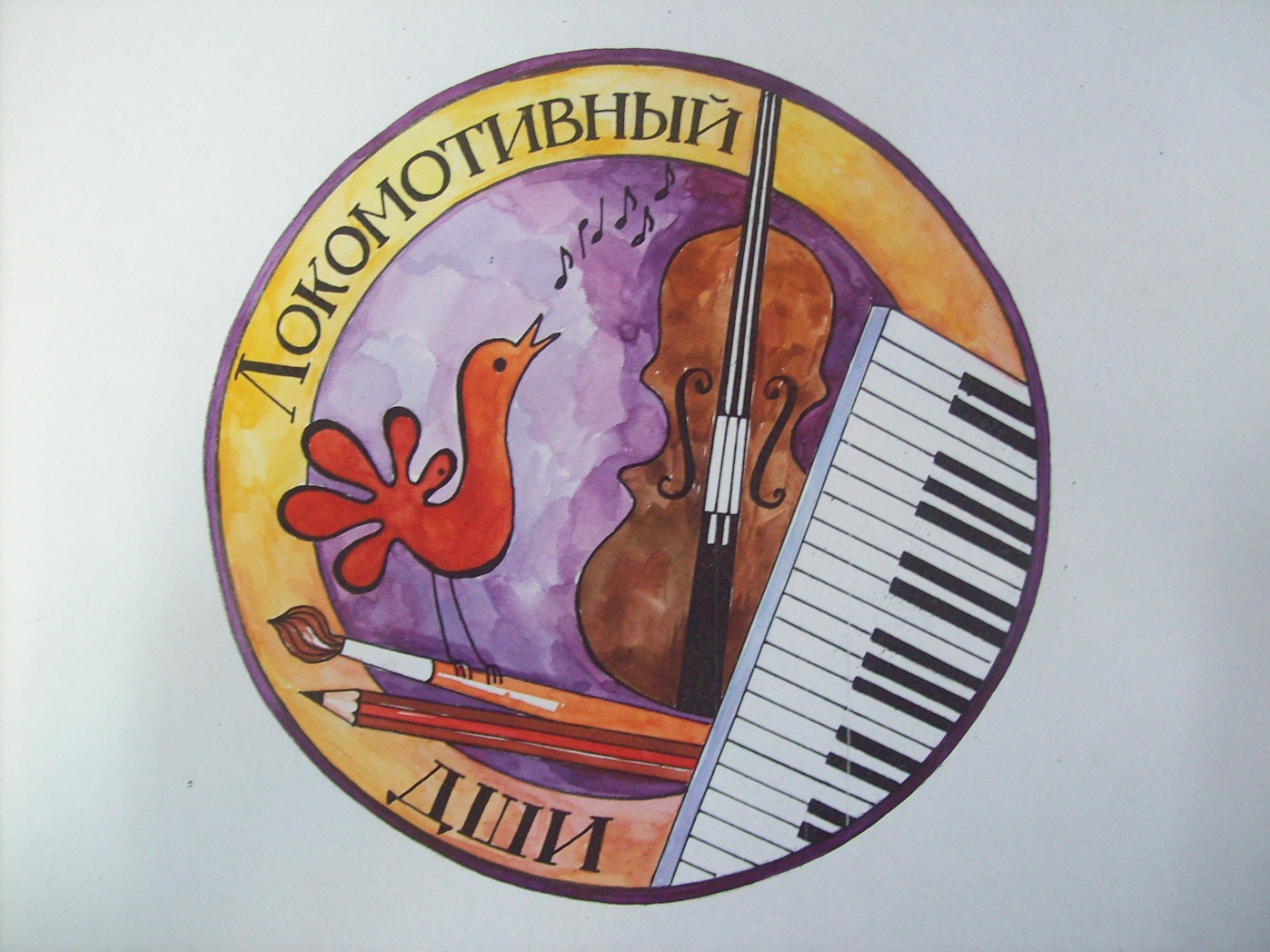 Локомотивный городской округЧелябинской областиСодержание:Информационная справка о школе – стр. 1Содержание и результативность деятельности учреждения – стр. 5Инновационная деятельность – стр. 21Педагогические кадры – стр. 22Библиотечное информационное обеспечение – стр. 23Финансово – экономическая деятельность – стр. 23Административно – хозяйственная деятельность – стр. 24Порядок проведения самообследования муниципального казённого учреждения дополнительного образования детей «Детской школы искусств» за 2014 – 20145учебный год.В процессе самообследования оценивается образовательная деятельность, система управления, содержание и качество подготовки обучающихся, организация учебного процесса качество кадрового, учебно-методического, библиотечно-информационного обследования, материально-техническая база, функционирование внутренней системы оценки качества образования. Также анализируются показатели деятельности, устанавливаемые федеральным органом власти в сфере образования.Доклад подготовлен с целью:Обеспечение информационной открытости;Прозрачности учреждения;Широкой информированности общественности и прежде всего родительской, вопросах образовательной деятельности школы, результатах и проблемах её развития которые нам хотелось бы решать вместе.Информационная справка о школеШкола искусств Локомотивного Городского округа - образовательное учреждение дополнительного образования детей художественно – эстетического направленности. 	Школа была образована в 1974 году как детская музыкальная школа.в 2002 году – реорганизована в муниципальное учреждение дополнительного образования  детей – детская школа искусств.в 2003 году Школа прошла государственную аттестацию и аккредитацию. Получив высшую категорию, которой успешно подтвердила в 2008 году.Школа награждалась грантом главы городского округа, почётной грамотой губернатора Челябинской области, дипломом за участие «Лучшее учреждение дополнительного образования детей Челябинской области 2010 года» по направлению деятельности «Школа – социокультурный центр» в 2013 году Школа участвовала в областном конкурсе «Лучшее учреждение дополнительного образования» была награждена дипломом и званием лауреата областного конкурса «Школа – социокультурный центр».  в 2014 году Школа успешно прошла проверку Министерства культуры Челябинской области в рамках программы «Дни культуры в Локомотивном городском округе».в 2014 году Школа отметила свой 40-летний юбилей.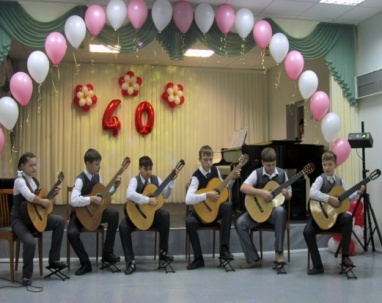 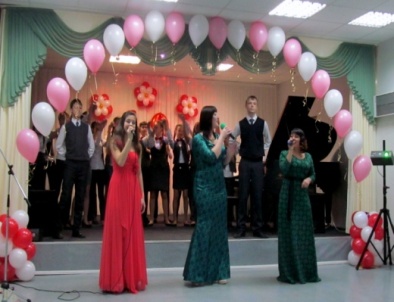 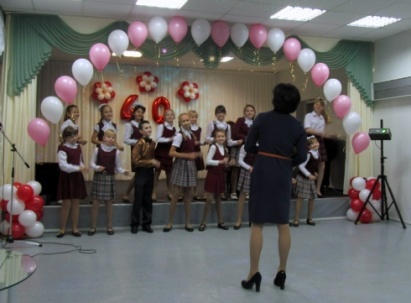 	В настоящее время учреждение реализует следующие образовательные программы:Программы художественно-эстетической направленности (фортепиано, баян, аккордеон, гитара, эстрадное пение, ударные инструменты, скрипка, хореографическое художественное искусство, а так же:с 1 сентября 2013 года реализуются дополнительные общеобразовательные предпрофессиональные программы в области искусств: «Фортепиано», «Народные инструменты», «Струнные инструменты». с 1 сентября 2014 года реализуются дополнительные общеобразовательные предпрофессиональные программы в области искусств «Живопись», «Хореографическое творчество»;с 1 сентября 2014 года реализуются дополнительные общеобразовательные общеразвивающие  программы в области искусств «Народные инструменты», «Ударные инструменты», « Эстрадный вокал».	На сегодняшний день контингент учащихся более двухсот человек.	Успешность школы определяет разумное сочетание инноваций с сохраннее традиций школы художественного образования. Инновация в нашей школе, это: Разработка программ по новым для нас направлениям и внедрения их в практику работы;Активное использования современных информационных технологий; внедрение модульной системы обучения; Внедрения в систему художественного образования принципов;Методов проектного, полихудожественного, развивающего обучение на основе личностно - ориентированного подхода; обеспечения необходимых психолого-педагогических условий для комфортного саморазвития каждого субъекта художественного образования: ученика – родителя – преподавателя. 	Главная ставка  в управлении развитием школы делается на человеческий капитал – интеллект мышления, знание, профессиональный и жизненный опыт, работающих здесь людей. 	Общее количество преподавателей составляет 20 человек, из них 20% выпускники нашей школы, с высшим образованием 8 преподавателей, среднее специальным -12, 6 преподавателя имеют высшую квалификационную категорию, 10 – первую. Среди педагогических работников  четыре лауреата премии законодательного собрания Челябинской области в области культуры и искусства ( Юлаева В.В., Безмен Н.В., Платонова Н.Г., Моисеенко Т.Н., Вяткина Е.В.)	Почётной грамотой  министра культуры Российской Федерацией награждены 4 человека (Юлаева В.В., Платонова Н.Г., Фахрадова Е.А. Безмен Н.В.) 4 – почётным знаком «За заслуги перед Локомотивном» (Юлаева В.В., Сироткин П.П., Фахрадова Е.А., Безмен Н.В.) 	Широка география конкурсов в которых учащиеся школы становились лауреатами и дипломантами: Международные – Словакия, Болгария, Франция, Македония, Италия, Черногория, Москва, Адлер,   Южноуральск.Всероссийские – Сочи, Рязань, Кыштым, Миасс.  Областные- Челябинск, Озёрск, Копейск, Магнитогорск.Для педагогического коллектива школы характерны постоянное стремление к развитию. Быть конкурентно способным в любых условиях «идти в ногу со времени» - это своеобразный девиз необходимый в настоящее время для качественной работы. Не случайно поэтому на протяжении нескольких лет в школе реализуется Программа развития. В связи с этим педагогический коллектив школы плодотворно работает в различных образовательных и культурно – просветительных мероприятиях.В 2015 учебном году планируется следующие образовательные культурно-просветительские программы и проекты: Семинар  Областного методобъединения «Традиции и инновации в дополнительном образовании»;Методический семинар «День открытых дверей»: «Традиции и инновации в дополнительном образовании»;Работа над внедрением в образовательный процесс ДШИ дополнительных общеразвивающих общеобразовательных программ;Коллективный творческий проект на эстрадном отделении (мюзикл);Работа над Нормативно- правовой документацией ДШИ.На сегодняшний день  школа располагается в отдельном трёх этажном здании оборудованном кабинетами для индивидуальных и групповых занятий. В школе есть просторный оркестровый класс, хореографический зал, актовый зал.	Наша школа – это, прежде всего учреждение повышенного статуса, которая стремится сохранить своё индивидуальное лицо в постоянном меняющем мире, принимает на себя обязанности и ответственность за подготовку наших воспитанников, юных дарований. 	Нас всех объединяет всеобщая увлекательная идея создания «Хорошей школы», в которой культивируется дух уважения к друг другу, гармония «Я» - «Мы»ДШИ – наше общее достояние.II.   СОДЕРЖАНИЕ И РЕЗУЛЬТАТИВНОСТЬ ДЕЯТЕЛЬНОСТИ УЧРЕЖДЕНИЯ.	 	2.1. Вся учебная и воспитательная работа в ДШИ ведется с учетом интересов, склонностей и способностей учащихся, на принципах взаимоуважения и сотрудничества между преподавателями и учащимися. Задачи обучения и воспитания детей и подростков реализуются в совместной деятельности педагогов, учащихся и их родителей (законных представителей).Содержание учебно-воспитательного процесса в ДШИ определяется образовательными программами и учебными планами, разрабатываемыми, принимаемыми и реализуемыми ДШИ самостоятельно на основе программ и учебных планов, рекомендованных Министерством культуры РФ.ДШИ осуществляет образовательную деятельность по специальности: Фортепиано, скрипка, баян, аккордеон, домра, гитара, эстрадный вокал, ударные инструменты, живопись, хореографическое искусство , а также дополнительные  предпрофессиональные общеобразовательные программы в области музыкального искусства «Фортепиано», «Скрипка», «Народные инструменты», «Хореографическое творчество», « Живопись».В 2014 году в школе введены дополнительные общеразвивающие общеобразовательные программы в области музыкального искусства «Народные инструменты»,  «Ударные инструменты», «Эстрадный вокал».Обучающиеся, освоившие в полном объеме образовательные программы, переводятся в следующий класс. Обучающиеся, имеющие академическую задолженность по любому предмету учебного плана, не могут быть переведены в следующий класс.Ликвидация обучающимися академической задолженности осуществляется до начала нового учебного года. Обучающиеся, не ликвидировавшие академическую задолженность в установленный срок, оставляются на повторный срок обучения в этом же классе.Обучающиеся, не освоившие программу предыдущего этапа обучения, к обучению на следующий этап не допускаются.ДШИ самостоятельно выбирает формы, средства, методы обучения и воспитания обучающихся.Организация образовательного процесса в ДШИ регламентируется учебными планами, годовым календарным учебным графиком и расписанием занятий, утверждаемыми директором ДШИ.Одна из форм работы – творческое сотрудничество с другими образовательными учреждениями и организациями Локомотивного городского округа: детские сады,  МОУ СОШ №2,  ДК «Луч» - где организуются и проводятся выставки , концерты, музыкальные беседы. 2.2. Работа с контингентом учащихся.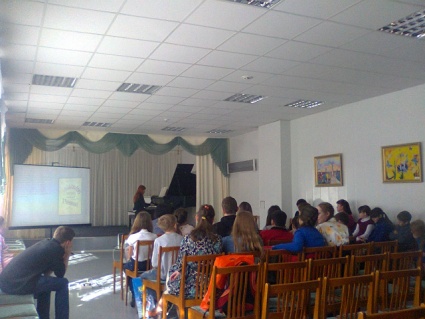 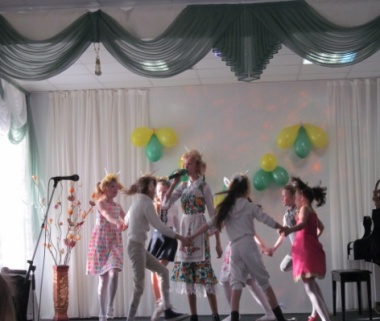 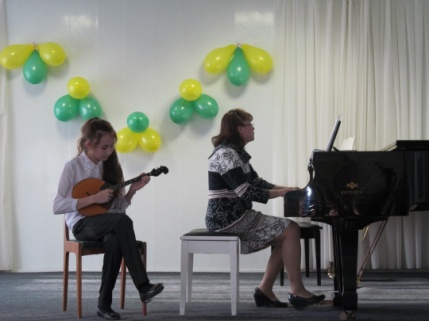    Одно из направлений работы Детской школа искусств – это мероприятия по набору контингента на будущий учебный год.Задача преподавателей школы объяснить и донести до современного родителя необходимость эстетического развития их ребенка, а также привлечь внимание и развить интерес к искусству непосредственно у детей.В 2014-2015 учебном году «Детская филармония» и клуб «Нотка» провели серию концертных мероприятий для учащихся младшего звена МОУ СОШ №2 и дошкольных учреждений посёлка  с целью создания презентации деятельности школы. Мероприятия школы регулярно освещаются в средствах массовой информации, в том числе местным телевидением и на сайте школы. Отчётные концерты ДШИ , проводимые на площадках школы и ДК «Луч», выступления учащихся и преподавателей на предприятиях и в учреждениях посёлка – популяризируют и делают привлекательным образовательный процесс .Контингент школы на 01.09.2014г. составил 211 учащихся.В первый класс  зачислены  - 53 учащихся.В текущем учебном году закончили обучение  - 13 выпускников.Готовятся к поступлению в профильные учебные заведения 3 учащихся. 2.3. Работа с родителями (законными представителями).Важным направлением деятельности учреждения является системная работа с родителями учащихся (законными представителями). Проводятся родительские собрания, проводится мониторинг качества образовательной услуги  в форме опроса, с целью получения объективного представления о том, насколько родители (законными представителями) учащихся удовлетворены работой образовательного учреждения. В 2014-2015 учебном году проведены следующие тематические собрания для родителей:2.4. Образовательный процессСодержание образовательного процесса определяется учебной, методической, воспитательной и культурно-просветительской работой.                                                       Учебная работа.В 2014-2015 учебном  году  вся  учебная  работа  ДШИ  проводилась согласно утверждённого  педагогическим  советом  школы  перспективного плана.  В  промежуточной  и  итоговой  аттестации  учащихся  использовались  следующие  формы  контроля:- зачёты;- экзамены;-академические  концерты;-контрольные уроки;-просмотры ;-тестирование.ПЕРСПЕКТИВНЫЙ ПЛАН ДШИПО УЧЕБНОЙ ДЕЯТЕЛЬНОСТИ НА 2014-2015 УЧЕБНЫЙ ГОД                                                    Методическая работа. В этом году методическая работа в ДШИ была направлена на совершенствование профессиональной компетенции педагогов ДШИ как  важнейшего условия обеспечения повышения качества образовательного процесса и развития в условиях модернизации образования, и осуществлялась по следующим основным направлениям:Работа по повышению квалификации и профессионального мастерства педагогических работников.Индивидуально-методическая и инновационная деятельность.Работа по внедрению Дополнительных предпрофессиональных общеобразовательных программ в области музыкального, хореографического и изобразительного искусства, а также Дополнительных общеразвивающих общеобразовательных программ в области музыкального искусства.В ноябре 2014г. Школа успешно прошла проверку Министерства культуры Челябинской области в рамках программы «Дни культуры в Локомотивном городском округе». Школой в полном объёме была представлена учебная и методическая документация, материально-техническое оснащение, а также различные формы образовательного процесса.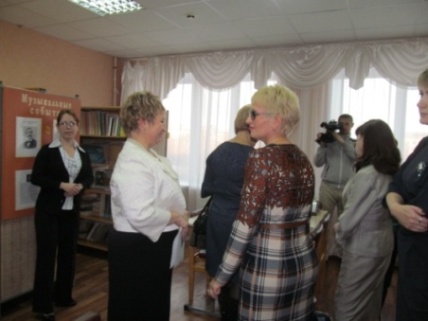 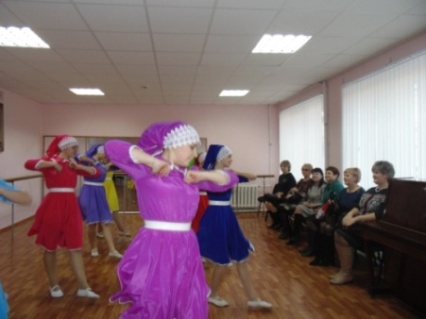 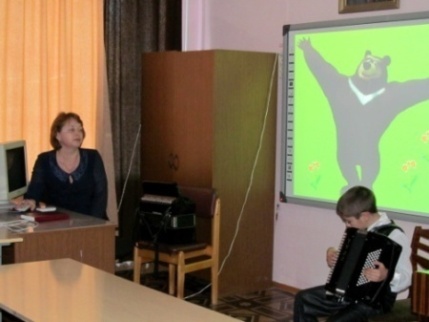 В текущем  году в ДШИ использовались следующие коллективные, групповые и индивидуальные (консультативно-информационные) формы методической работы:в целях формирования и систематизации методических знанийПедагогический Совет ДШИ;Методический Совет ДШИ;заседания отделений (по направлениям);посещение семинаров, мастер-классов;в целях обобщения и распространения методических знанийоткрытые уроки;сообщения, доклады, рефераты, методические разработки;взаимопосещения занятий преподавателями.Работа Методического Совета ДШИ Основная цель работы МС  – мотивирование педагогов на формирование новой системы оценки качества своей работы (портфолио), самосовершенствование педагогического мастерства, выявление инновационного опыта работы. В течение года было проведено пять заседаний МС, на которых рассматривались следующие вопросы:Планирование методической работы на 2014-2015 учебный год и утверждение основных направлений методической работы в школе.Обсуждение форм работы по обучению преподавателей самоанализу своей профессиональной деятельности. Проектирование инновационной деятельности в работе школы.Проектная деятельность школы. Обсуждение способов её внедрения.Составление и обсуждение перспективного плана работы ДШИ на 2014-2015 учебный год.В течении учебного года на педагогическом совете  рассмотрены следующие темы:-  «Слагаемые профессионального имиджа педагога»;-  «Развитие способности восприятия искусства»;-  «Развитие самостоятельных навыков учащихся ДШИ»;-  «Программа развития системы Российского музыкального образования 2015-2020 г.г.». Наиболее традиционной и достаточно эффективной формой методической работы в школе являются заседания отделений, которые проводятся регулярно в течение года (в соответствии с годовым календарным графиком). На них обсуждаются вопросы методического обеспечения учебно-воспитательного процесса, различные варианты содержания образования, рассматриваются новые педагогические технологии, методы обучения и воспитания обучающихся.Второй год в Школе проводится конкурс «Лучшая педагогическая работа года»  по результатам которой  определены следующие  победители:Диплом I степени – Варварина А.В. – преподаватель по классу эстрадного вокала;Диплом II  степени - Забирова Е.В. - преподаватель по классу гитары;Диплом  III степени- Cамойленко О.А. -преподаватель по классу скрипки.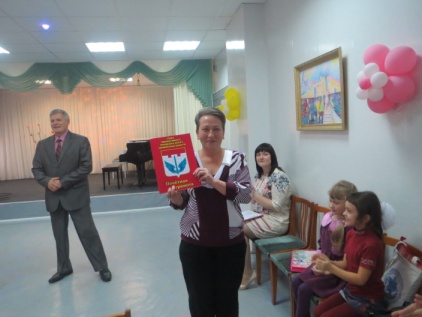 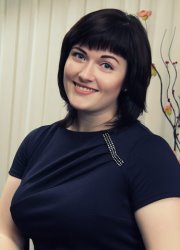 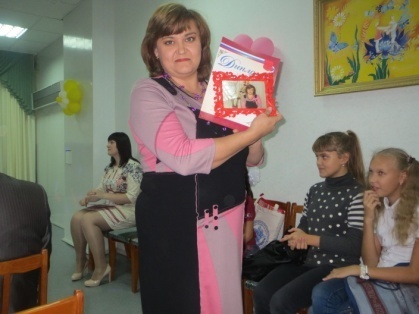 Распространение опыта работы – одна из сторон  деятельности, способствующая изучению, сохранению и обмену педагогическими приемами и методами. В течении учебного года преподавателями ДШИ проведены следующие методические мероприятия:В течении года преподавателями теоретических дисциплин разработаны тематические презентации и тестовые задания по предмету «сольфеджио», что позволяет сделать учебный процесс современным и интересным для детей.Преподаватели школы постоянно участвуют в методических семинарах и научно-практических конференциях по проблемам обучения и воспитания учащихся школы.                                Курсы повышения квалификации и семинарыВоспитательная работа.                                  В воспитательном процессе школы используются различные формы работы. Ребята посещают выставки и мастер классы, посещают концерты, тематические классные часы, что способствует углублению знаний, лучшему восприятию духовных ценностей, воспитанию чувств национальной гордости и патриотизма. 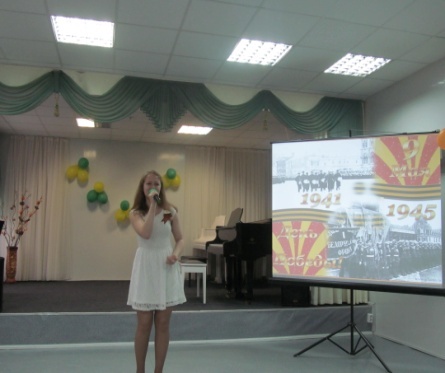 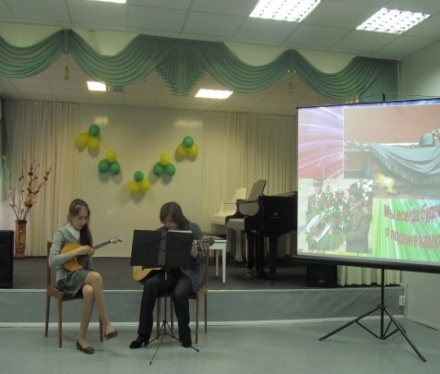 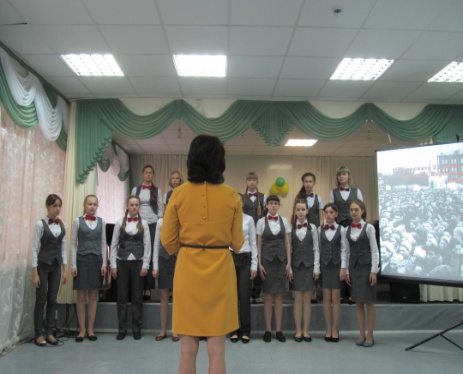 Культурно-просветительские  мероприятия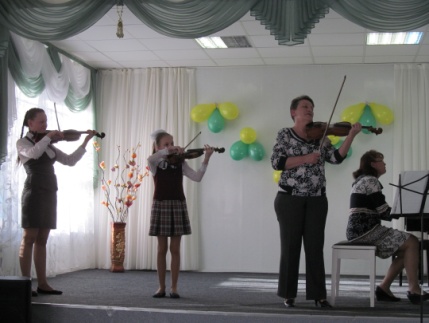 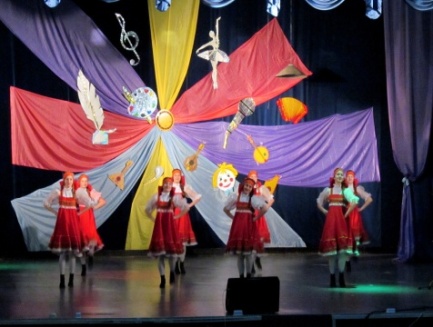 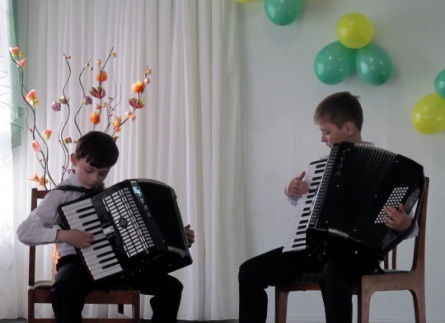 Конкурсы, фестивали.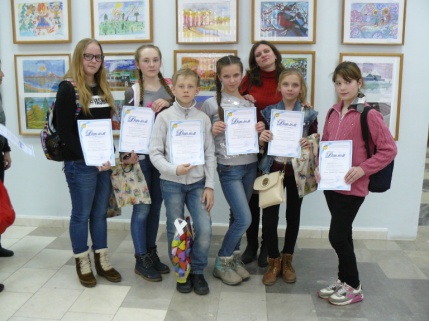 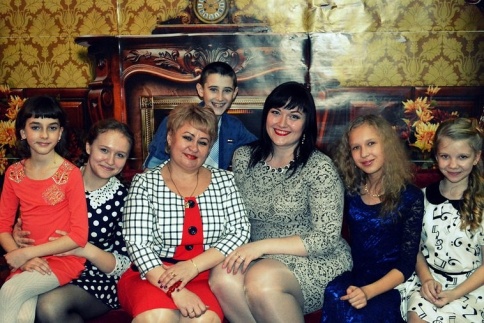 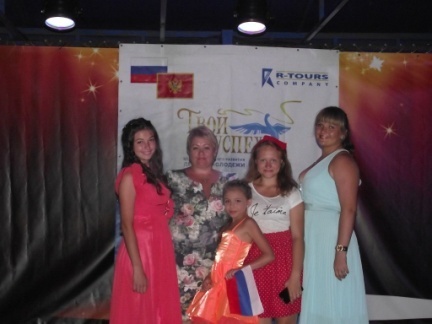                                  Одним из основных показателей уровня образовательного процесса в ДШИ является конкурсная деятельность, позволяющая оценить уровень профессиональной подготовки учащихся и качество образовательного процесса в школе. В течении  учебного года учащиеся школы успешно принимали участие в конкурсах и фестивалях различного уровня.                                                               Август   2014г.                                                                                                                                                Октябрь 2014г.                                                                             Ноябрь 2014г.                                                                                                                                               Декабрь 2014г.                                                                                 Январь 2015г.                                                                       Февраль 2015г.                                                                      Март 2015г.                                                                  Апрель 2015г.                                                                Май   2015г.                                                                     Мониторинг конкурсной работы2014 - 2015 учебном году.III. ИННОВАЦИОННАЯ ДЕЯТЕЛЬНОСТЬВ последние годы произошло стремительное развитие информационно-коммуникационных технологий и распространение их во все сферы жизнедеятельности человека. В системе дополнительного образования возникла проблема  создания новой модели образовательного процесса и создания образовательной среды, соответствующей запросам современного общества.Основной целью внедрения информационных технологий является повышение качества образования путем информатизации образовательного процесса. Сегодня проводится работа по  комплектации школьной  медиатеки, создаются электронные презентации к предмету «Музыкальная литература», «Сольфеджио», «История изобразительного искусства».  В учебном процессе используется компьютерное оборудование, интерактивные доски.           Проекты стали распространённой формой продуктивной и общественно значимой деятельности людей в самых различных сферах. Проектная деятельность всё чаще применяется и в общеобразовательных школах, и  для ДШИ она является новым и очень интересным  видом работы.За текущий период продолжена работа следующих проектов : -«Детская филармония»;-клуб «Нотка»;-«Галерея современного искусства»;-«Интерактивные технологии – современность образовательного процесса».Главная идея проектов – создание на базе Детской школы искусств творческой лаборатории по развитию музыкальных и художественных способностей детей, давая всем возможность проявить себя, участвуя в конкурсах, концертах, проектах и выставках.Педагогический коллектив школы ставит перед собой задачу, активно заниматься проектной деятельностью в новом учебном году, продолжить изучение структуры социального проектирования, новых педагогических методов и форм.          Одним из инновационных направлений работы школы является создание службы мониторинга. Результаты исследований помогают вносить своевременные коррективы в планы работы школы по различным направлениям.IV. ПЕДАГОГИЧЕСКИЕ КАДРЫ.В школе работают 20 преподавателей: 15- штатных сотрудников, 5- совместителей.Образовательный потенциал педагогических работников – высшее образование 8 человек (40%), средне специальное – 12 человек (60%).Шесть преподавателей имеют высшую квалификационную категорию.Десять преподавателей имеют первую квалификационную категорию.Средний возраст педагогического коллектива 45 лет.Стаж работы: более 20 лет – 12 человек, более 10 лет – 4 человека, более 5 лет – 2 человека, менее 5 лет – 2 человека.V. Библиотечное информационное обеспечение.VII. Административно – хозяйственная деятельность.Решение задач совершенствования материально – технической базы является необходимой основой создания хороших условий для педагогов в их учебно – воспитательной работе, развитии детей.Учреждение располагает необходимым количеством кабинетов и залов, используемых для  проведения учебных занятий по различным видам искусств.Школа имеет:Кабинеты для индивидуальных занятий  в количестве 15Кабинеты для групповых занятий в количестве 4Концертный (актовый зал) с наличием сцены и 135 посадочных мест.Оркестровый залХореографический залТакже имеется компьютерный класс, библиотека, костюмерная, инструментальная комната.Для обеспечения учебного процесса школа располагает необходимыми музыкальными инструментами:ФортепианоПианиноБаяныАккордеоныДомры, скрипкиУдарная установкаСинтезаторыГитарыЗвуковоспроизводящая аппаратура (музыкальные центры, магнитолы, DVD, усилители мощности, микшерные пульты)СветооборудованиеА также школа обеспечена дополнительным оборудованием:Вычислительная техника: Компьютеры, ноутбуки с подключением сети интернетКопировально- множительная техника: Ксероксы, принтеры, сканерыДля обеспечения учебного процесса имеются интерактивные доски, кинопроекторы, мультимедийный экран.В 2014 году по программе «Оснащение музыкальными инструментами» была выделена субсидия. Приобретено два аккордеона и гитара.Библиотечный фонд школы составляет – 9 080 экземпляров. В декабре 2014 года была проведена благотворительная акция Челябинского регионального отделения Всероссийского фонда культуры, фонд библиотеки пополнился нотной литературой на 43 экземпляра.Учреждение оснащено автоматической системой пожарной сигнализации и средствами пожаротушения. В 2014 году был установлен ПАК «Стрелец- мониторинг» (Программно- аппаратный комплекс). Имеется план эвакуации. Ежегодно проводится перезарядка огнетушителей. Для экстренной связи с ЕДДС (Единая диспетчерская служба) была закуплена рация, которая находится у дежурной смены.С сотрудниками учреждения проводятся инструктажи по пожарной безопасности.Обеспечение безопасности и антитеррористической защищённости осуществляется путём проведения мероприятий по обучению работников действием ЧС.Санитарное состояние помещений поддерживается посредством влажной уборки с применением дезинфицирующих средств.  Школа располагается в 3-х этажном здании, с центральным отоплением, водоснабжением, канализацией.Занимает помещение площадью – 1269 кв. м. В 2014 году был проведен ремонт рекреаций. Запланированные работы по звукоизоляции в кабинетах «Ударные инструменты» и «Вокал» проведены не были в виду отсутствия финансовых средств. Ежегодно сотрудники проходят медицинский осмотр. В 2015 году запланирована очередная санитарно- гигиеническая аттестация сотрудников.Школа имеет необходимую материально- техническую базу для ведения образовательной деятельности. Тем не менее необходимо совершенствовать материально- техническую базу в части оборудования учебных кабинетов в соответствии с требованиями (шумоизоляция).	№МероприятияОтветственныеДата проведения1Родительское собрание. Для первоклассников: «Подготовка к новому учебному году. Новые предметы.»Самойленко О.А.01.09.2014г.2Родительское собрание. Тема: «Знакомство с предметами в 1 классе. Основные требования.»Фахрадова Е.А.03.09.2014г.3Родительское собрание «Творчество – как отражение образования»Трескова Е.В.05.09.2014г.4 Общешкольное родительское собрание 1-ых классовЗозуля Г.В.18.09.2014г.5Родительское собрание. Итоги I четвертиСамойленко О.А.Ноябрь 2014г.6Родительское собрание: «Правила поведения дома, в школе и других общественных местах»Вяткина Е.В.11.10.2014г.7Общешкольное родительское собраниеЗозуля Г.В.16.10.2014г.8Родительское собрание: «Детская агрессивность и ее причины»Аствацатурян Р.Г.07.11.2014г.9Классное родительское собрание: «Психофизиологические особенности подростков»Забирова Е.В.04.12.2014г.10Родительское собрание: «Как помочь своему ребенку в учебе»Варварина А.В.06.12.2014г.11 Общешкольное родительское собрание учащихся выпускных классов.Зозуля Г.В.18.12.2014г.12Родительское собрание. Итоги I полугодия.Фахрадова Е.А.Декабрь 2014г.14Родительское собрание «Развитие творческих способностей у ребенка»Князева Т.В.Декабрь 2014г.15Родительское собрание учащихся фортепианного отделенияПлатонова Н.Г.Декабрь 2015г.16Родительское собрание: «Роль родителей в воспитании начинающего музыканта»Вяткина Е.В.06.02.2015г.17Родительское собрание: «Компьютер-друг или враг?»Варварина А.В.07.02.2015г.18Родительское собрание: «Формирование доверительных отношений между родителями и детьми»Аствацатурян Р.Г.20.02.2015г.20Классное родительское собраниеКлимова Р.П.Март 2015г.21Родительское собрание с концертом учащихся на тему:«Итоги учебного года»Самойленко О.А.28.04.2015г.22Родительское собрание музыкально-эстетического отделения с концертом учащихсяЗабирова Е.В.Апрель 2015г.23Общешкольное родительское собрание учащихся выпускных классов.Зозуля Г.В.23.04.2015г.24Классное родительское собрание:«Рассеянный ребёнок: что делать?»Забирова Е.В.29.04.2015г.25Родительское собрание. Итоги II полугодия.Фахрадова Е.А.Май 2015г.26Классное родительское собрание «Давайте воспитывать детях доброту»Князева Т.В.Май 2015г.27Классное родительское собрание «По итогам учебного года»Платонова Н.Г.Май 2015г.28Родительское собрание«Итоги года»Трескова Е.В.29.05.2015г.специализацияТех.зачётТех.зачётАкадем.концертАкадем.концертТворч.навыкиТворч.навыкиАнсамбль.Аккомп.Ансамбль.Аккомп.Общ.Ф-ноОбщ.Ф-ноПросл.Выпуск.Просл.Выпуск.Просл.Выпуск.Итог.Аттест.специализация1 полугодие2 полугодие1 полугодие2 полугодие1 полугодие2 полугодие1 полугодие2 полугодие1 полугодие2 полугодие1 полугодие2 полугодие2 полугодие2 полугодиеФортепиано23.1025.1027.0222.1228.0426.1113.0515.1115.04----2.126.0219.036.0219.0319.05Народныеинструменты24.1020.0219.1230.0411.1215.0512.1215.0515-16.1220-21.0524.122502;14.042502;14.0420.05Музыкально-эстетическое17.12--17.1229.04-10.03--14.0515-16.1220-21.0512.122502;14.042502;14.0420.05Эстрадныйвокал--24.1221.05--15.04--21.0415-16.1220-21.0518.126.0210.046.0210.0419.05Ударные инструменты--12.1117.1213.0510.12------15-16.1220-21.0518.126.0210.046.0210.0419.05Скрипка28.10--18.12--16.04--23.0415-16.1220-21.05----------ТеоретическийциклсольфеджиосольфеджиосольфеджиосольфеджиоМуз.литератураМуз.литератураМуз.литератураМуз.литератураСлуш.музыкиСлуш.музыкиСлуш.музыкиСлуш.музыкиСлуш.музыки13-15.05Контрольные урокиПоследняя неделя четвертиПоследняя неделя четвертиПоследняя неделя четвертиПоследняя неделя четвертиПоследняя неделя четвертиПоследняя неделя четвертиПоследняя неделя четвертиПоследняя неделя четвертиПоследняя неделя четвертиПоследняя неделя четвертиПоследняя неделя четвертиПоследняя неделя четвертиПоследняя неделя четвертиПоследняя неделя четвертиКонтрольные уроки            27-31.10                22-26.12                 23-27.03                 25-29.05                                                                                    27-31.10                22-26.12                 23-27.03                 25-29.05                                                                                    27-31.10                22-26.12                 23-27.03                 25-29.05                                                                                    27-31.10                22-26.12                 23-27.03                 25-29.05                                                                                    27-31.10                22-26.12                 23-27.03                 25-29.05                                                                                    27-31.10                22-26.12                 23-27.03                 25-29.05                                                                                    27-31.10                22-26.12                 23-27.03                 25-29.05                                                                                    27-31.10                22-26.12                 23-27.03                 25-29.05                                                                                    27-31.10                22-26.12                 23-27.03                 25-29.05                                                                                    27-31.10                22-26.12                 23-27.03                 25-29.05                                                                                    27-31.10                22-26.12                 23-27.03                 25-29.05                                                                                    27-31.10                22-26.12                 23-27.03                 25-29.05                                                                                    27-31.10                22-26.12                 23-27.03                 25-29.05                                                                                    27-31.10                22-26.12                 23-27.03                 25-29.05                                                                        Художествен-ное    отд.Просмотр работПросмотр работПросмотр работПросмотр работКонтрольные урокиКонтрольные урокиКонтрольные урокиКонтрольные урокипленерпленерпленерпленерИтог.Аттест.Итог.Аттест.23.1223.1218.0518.0522-26.1222-26.1225-29.0525-29.0519.05-29.0519.05-29.0519.05-29.0519.05-29.0515-20.0515-20.05Хореографи-ческоеотделениеКлассическийтанецКлассическийтанецНародн.-Сценич.танецНародн.-Сценич.танецИст.быт.танецИст.быт.танецИстория искусствИстория искусствРитмика и танецРитмика и танецгимнастикагимнастикагимнастикагимнастикаКонтрольныеуроки        27-31.10                     22-26.12                    16-21.03                 25-29.05                                                                            27-31.10                     22-26.12                    16-21.03                 25-29.05                                                                            27-31.10                     22-26.12                    16-21.03                 25-29.05                                                                            27-31.10                     22-26.12                    16-21.03                 25-29.05                                                                            27-31.10                     22-26.12                    16-21.03                 25-29.05                                                                            27-31.10                     22-26.12                    16-21.03                 25-29.05                                                                            27-31.10                     22-26.12                    16-21.03                 25-29.05                                                                            27-31.10                     22-26.12                    16-21.03                 25-29.05                                                                            27-31.10                     22-26.12                    16-21.03                 25-29.05                                                                            27-31.10                     22-26.12                    16-21.03                 25-29.05                                                                            27-31.10                     22-26.12                    16-21.03                 25-29.05                                                                            27-31.10                     22-26.12                    16-21.03                 25-29.05                                                                            27-31.10                     22-26.12                    16-21.03                 25-29.05                                                                            27-31.10                     22-26.12                    16-21.03                 25-29.05                                                                    КонтрольныеурокиПоследняя неделя четвертиПоследняя неделя четвертиПоследняя неделя четвертиПоследняя неделя четвертиПоследняя неделя четвертиПоследняя неделя четвертиПоследняя неделя четвертиПоследняя неделя четвертиПоследняя неделя четвертиПоследняя неделя четвертиПоследняя неделя четвертиПоследняя неделя четвертиПоследняя неделя четвертиПоследняя неделя четверти№МероприятияОтветственныеДата проведения1Рабочая программа по учебному предмету«Фортепиано» ДООППлатонова Н.Г.В течении года2Рабочая программа по учебному предмету«Ансамбль. 2-8 классы» ДПОП «Струнные инструменты»Самойленко О.А.Сентябрь 2014г.3Открытый урок по композиции 6 класс «Мир пейзажа»Трескова Е.В.29.09.2014г.4Методическое сообщение на тему: «Хореография – как часть эстетического воспитания учащегося» Фахрадова Е.А.Октябрь 2014г.5Рабочая программа по учебному предмету «Элементарная теория музыки» ДПОПЗозуля Г.В.Октябрь 2014г.6Открытый урок на тему: «Артикуляция как важнейшее условие работы над вокальным произведением»Варварина А.В.16.10.2014г.7Методическое сообщение на тему: «Мелизмы, их разновидности на гитаре и техника исполнения»Забирова Е.В.29.10.2014г.8Рабочая программа по учебному предмету « Сольфеджио и музыкальная грамота» ДООПЗозуля Г.В.Ноябрь 2014г.9Методическое сообщение с показом «Организация самостоятельной работы при обучении чтению с листа учащихся младших классов специальность фортепиано ДМШ и ДШИ»Князева Т.В.Ноябрь 2014г.10Методическое сообщение на тему: «Методические рекомендации по развитию музыкального слуха на уроках сольфеджио»Вяткина Е.В.06.12.2015г.11Открытый урок по предмету: «Народно-сценический танец» (6 класс)Фахрадова Е.А.Декабрь 2014г.12Методическая разработка на тему: «Секреты эстрадного вокала»Вяткина Е.В.10.12.2014г.13Методическое сообщение «Детское творчество»Трескова Е.В.10.12.2014г.14Методическое сообщение на тему: «Развитие творческой самостоятельности юного музыканта»Климова Р.П.Февраль 2015г.15Открытый урок по сольфеджио: «Изучение интервалов» 2 классЗозуля Г.В.Февраль 2015г.16Методическое сообщение на тему: «Музыкально-сценическая работа над образом вокального произведения»Безмен Н.В.Февраль 2015г.17Открытый урок по живописи 5 класс «Светлый предмет в темной среде»Трескова Е.В.18.03.2015г.18Методическое сообщение на тему: «Роль танца в эстетическом развитии учащегося»Фахрадова Е.А.Апрель 2015г.19Открытый урок по предмету: «Ритмика и танец» (1 класс)Фахрадова Е.А.Май 2015г.№п/пДата  Содержание КПК, семинараМесто проведенияФ.и.о.преп1.18-19 октября2014г.Семинар для преподавателей эстрадно-джазового вокала  «Основные направления работы в классе эстрадно-джазового вокала» г.ЧелябинскУМЦЧелябинскВарварина А.В.Безмен Н.В.2.22 октября 2014г.Семинар методического объединения г. КарталыКлимова Р.П.Зозуля Г.В.Платонова Н.Г.Князева Т.В.Трескова Е.В.3.8-9 декабря2014г.Система музыкального воспитания Карла  Орфа и ее практическое применение на предметах музыкально-теоретического цикла. Подготовка к  теоретической олимпиаде ( младшие классы)  (Дымова И.Г., Украинцева Н.П.)УМЦЧелябинскДШИ №3Зозуля Г.В.4.Февраль2015г.«Возможности музыкального образования в ДШИ на современном этапе» (Из опыта работы ДШИ №8 г.Челябинск)УМЦЧелябинскДШИ №8Варварина А.В.Вяткина Е.В.5.28 марта 2015г.Методика преподавания рисунка (в рамках конкурса)УМЦЧелябинскТрескова Е.В.6.20-21 Апреля2015г.Семинар для заместителей директоров ДШИ  «Управление качеством образования в современной школе искусств»УМЦЧелябинскЗозуля Г.В.7.15 мая 2015г.Семинар для руководителей и преподавателей ДШИ «Особенности внедрения дополнительной предпрофессиональной общеобразовательной программы «Декоративно-прикладное творчество»ДШИ №2 г.КопейскТрескова Е.В.8.Июнь2015г.Семинар для руководителей ДШИ «Новое в трудовом законодательстве»УМЦЧелябинскБезмен Н.В.9.Июнь2015г.Семинар для преподавателей хореографических дисциплин «Вопросы преподавания хореографии»УМЦЧелябинскФахрадова Е.А.№Дата Классные часыОтветственный 123.09.2014г.Классный час «До свидания лето»Платонова Н.Г.Самойленко О.А.227.09.2014г.Классный час: «Как стать успешным»Варварина А.В.3Октябрь 2014г.Классный час: «Музыкальный зоопарк»Климова Р.П.410.10.2014г.Классный час: «О вреде сквернословия»Аствацатурян Р.Г.5Ноябрь 2014г.Классный час на тему: «В мире музыки и танца»Фахрадова Е.А.6Ноябрь 2014гКлассный час народного отделения: «Наполним музыкой сердца»Климова Р.П.7Ноябрь 2014гКлассный час: «Его величество фортепиано»Князева Т.В.828.11.2014г.Классный час на тему:«В гостях у сеньориты гитары»Забирова Е.В.925.12.2014г.Классный час на тему:«Рождественские посиделки»Трескова Е.В.1026.02.2015г.Общешкольный классный час «К 175-летию П.И. Чайковского»Климова Р.П.1121.02.2015г.Классный час: «Как научиться управлять собой?»Варварина А.В.12Март 2015г.Классный час на тему:«Сказка о вальсе»Фахрадова Е.А.1305.03.2015г.Классный час на тему:«Мамины глаза» портретное творчествоТрескова Е.В.1412.03.2015г.Классный час: «Музыка и мы»Аствацатурян Р.Г.15Май 2015г.Классный час «Дети войны»Платонова Н.Г.1628.04.2014г.Общешкольный школьный классный час  «К 70-летию победы»Забирова Е.В.1716.04.2015г.Классный час на тему:«Мастера пейзажа»Трескова Е.В.1829.04.2015г.Общеотделенческий классный час: «MichaelJackson»Варварина А.В.1907.05.2014г.Классный час: «Мы –музыканты, яркие таланты»Климова Р.П.2013.05.2014г.Классный час: «Знакомство с фортепианным циклом П.И.Чайковского «Детский альбом»Князева Т.В.2114.05.2014г.Классный час на тему:«Дети войны»Самойленко О.А.№Дата МероприятиеОтветственный 1Сентябрь 2014г.День городкаВарварина А.В.Забирова Е.В2Октябрь 2014г..Всемирный день музыкиВарварина А.В.Забирова Е.В320.11.2014г.Праздник первоклассникаЗозуля Г.В.Забирова Е.В.Варварина А.В.404.12.2014г.Юбилей ДШИВарварина А.В.Забирова Е.В525.12.2014г.Новогодний карнавал «Зимняя сказка»Зозуля Г.В.Забирова Е.В.Варварина А.В.620.02.2014г.Концерт к Дню защитника ОтечестваЗабирова Е.В.717.04.2015г.Конкурс «С песней по жизни» Локомотивный г.о.Варварина А.В.Забирова Е.В8Май 2015г.Детская филармония»Концерт-беседа «Память зовёт»Варварина А.В.Забирова Е.В922-30 апреля 2015г.Неделя музыкиЗозуля Г.В.Забирова Е.В.Варварина А.В.1022.04 и 23.04 2015г.Отчетный концерт школыЗозуля Г.В.Забирова Е.В.Варварина А.В.11Май 2015г.«Детская филармония»,клуб «Нотка»Концерты для д/с, начальных классов МОУСОШ №2Варварина А.В.Забирова Е.В1222.05.2015г.Выпускной вечер «В добрый путь »Зозуля Г.В.Забирова Е.В.Варварина А.В.№ п/пдатамероприятиеучастникиМесто проведения128.08-03.09.2014г.Международный конкурс «Gorski Vigenac»Гран-при Безбородова М.(преп.Варварина А.В.)Лауреат II степени Казакова У(преп. Безмен Н.В.)Диплом I степени Безмен Л.(преп.Варварина А.В.)Г Будва Черногория№ п/пдатамероприятиеучастникиМесто проведения123.10.2014г.Патриотический песенно-поэтический фестиваль для детей и юношества «Надежда»Сибирчиков А.Диплом лауреата (преп.Варварина А.В.)Нуретдинова К.Диплом лауреата (преп.Варварина А.В.)Локомотивный г.о.№ п/пдатамероприятиеучастникиМесто проведения101.11. 2014г.Областной конкурс исполнителей эстрадной песни «Звонкие блёстки Южного Урала»Безмен Л.Гран-при (преп.Варварина А.В.)Сибирчиков А.Диплом лауреата I степени(преп.Варварина А.В.)Ларкина М.Диплом лауреата II степени(преп.Варварина А.В.)Урунтаева А.Диплом лауреата III степени(преп.Варварина А.В.)Чайка А.Диплом лауреата II степени(преп.Вяткина Е.В.)с. Чесма223.11.2014г.областной конкурс «5 звёзд Южного Урала»Сибирчиков А.Диплом лауреата (преп.Варварина А.В.)Варварина А.В.Диплом лауреатаГ.Магнитогорск№ п/пдатамероприятиеучастникиМесто проведения114.12.2014г.Зональный конкурс«Юный гитарист»Васильев А.Диплом лауреата III степени(преп.Забирова Е.В.)Г.Магнитогорск№ДатаНазвание мероприятияУчастники Место проведения1январьРегиональный открытый конкурс творческих работ «Рождественнская сказка»Фролова ЮляДипломНезнамов ИванДиплом(преп. Трескова Е.В.)Г. Челябинск№        датаНазвание мероприятия          участникиМесто проведения115.02.2015Зональный конкурс юных гитаристов Васильев А.Диплом II степени(преп. Забирова Е.В.)г. Магнитогорск222.02.2014г.Региональный конкурс «Современники – детям»Васильев А.дипломПреп. Забирова Е.В.г. Магнитогорск325.02.2014г.Фестиваль хоровых коллективов «Веселые голоса»Младший хорСтарший хор  (преп. Вяткина Е.В.)(конц. Князева Т.В.)г. Карталы425.02.2015г.Конкурс юных скрипачейАнишина ЛияДиплом II степени(преп. Самойленко О.А.)(конц. Платонова Н.Г.)г. Карталы№      Дата      Мероприятие      УчастникиМесто проведения101.03.2014г.Зональный конкурс «Фанфары Магнитки – 2015»Реуцкий Н. диплом лауреата II степени (преп. Аствацатурян Р.Г.)(конц. Князева Т.В.)г. Магнитогорск212.03.2014г.Конкурс эстрадного вокала «Подснежник»Диплом  I степени:      Зыкова Л.   Лебедева Ю. (преп. Безмен Н.В.)                                         Ларкина М. (преп.Варварина А.В.) Диплом  II степени:       Кухарь К. Брезгулевская А. (преп. Безмен Н.В.)  Хитрякова М. (преп. Вяткина Е.В.)    Диплом  III степени:       Грицык А.      (преп. Вяткина Е.В.)Локомотивный г.о.315.03.2014г.Областной конкурс хоровых коллективов посвящённый 70-летию Великой победыСтарший хор – диплом лауреата III степени.(Хормейстер –Вяткина Е.ВКонцертмейстер-Князева Т.В.)Г. Магнитогорск4мартРегиональный конкурс детского рисунка «Россия –матушка, Урал-батюшка»1.Коллективная работа.Номинация «Скульптура».Диплом лауреата I степени.(преп.Лейпи Н.А.)2. Фролова Юля Диплом лауреата (преп.Трескова Е.В.)3. Ибрагимова ТаняДиплом лауреата I степени.(перп.Трескова Е.В.)4. Незнамова ДашаДиплом лауреата II степени.(преп.Трескова Е.В.)5.Лазуткина ДашаДиплом лауреата III степени.(преп.Трескова Е.В.6.Золотова ВладаДиплом лауреата (преп.Трескова Е.В.)г. Магнитогорск5Международный конкурс детского и юношеского творчества«Зальцбург-Южноуральск»Диплом участникаБондаренко П.      Лазуткина Д.(преп.Трескова Е.В.)г.Южноуральск618-23 марта 2015г.V международный чемпионат искусств «Роза ветров в Сочи»лауреаты II степениСибирчиков А.,            (преп. Варварина А.В.) Чайка А.                               ( преп. Вяткина Е.В.)луреаты III степениНуретдинова К., Безмен Л., Ларкина М.                   (преп. Варварина А.В.)Зыкова Л.,                     (преп. Безмен Н.В.)Г. Сочи№ п/пдата      МероприятиеучастникиМесто проведения119.04.2015г.Областной конкурс хореографических коллективов «Радуга танца»Младшая группа Старшая группа Диплом участника (рук. Фахрадова Е.А.)с.Долгодеревенское222.04.2015г.Зональный конкурс фортепианной музыки «Уральские звёздочки»Диплом I степени: Тихонова Лена (преп. Князева Т.В.)Диплом II степени: Земскова Лена Игнатьева Ульяна Черномор Карина (преп. Платонова Н.Г.)Диплом III степени: Салдаева Даша (преп. Князева Т.В.) Валалис Антон Диплом-дебют ЗинкевичКристина(преп. Платонова Н.Г.)ДШИЛокомотивный г.о.330.04.2014г.Внутришкольный конкурс юных исполнителей «Музыкальная мозаика»Диплом I степени: Зозуля Г.      Клементьева К.   Диплом II степени: Старченков М.,     Забиров И.,            Черняк Д.             Диплом III степени: Баранова В.       Васильев А.     Бондаренко С.ДШИ Локомотивный г.о.417-19.03.2015г.Всероссийский конкурс исполнителей на фортепиано.Тихонова Е.     Диплом участника (преп. Князева) Т.В.Земскова Е.грамота за участие (преп. Платонова Н.Г.)г.Челябинск524.04 2015Муниципальный этап областного конкурса «Марафон талантов»Безбородова М. (преп.Варварина А.В.)                    Чайка А. (преп.Варварина А.В., Вяткина Е.А.)Локомотивный г.о.629.04.2015Межрайонный конкурс хореографических коллективов «Весёлый каблучок»Диплом I степени Младшая группа  Диплом I степени Старшая группа (рук. Фахрадова Е.А.)ДШИ с.Варна№ п/пдатамероприятиеучастникиМесто проведения123.05.2015г.Зональный этап областного конкурса «Марафон талантов»Безбородова М. (преп.Варварина А.В.)                    Чайка А. (преп.Варварина А.В., Вяткина Е.А.)г. МагнитогорскмеждународныеВсероссийскиеОбластные,региональныезональные Областного методобъединения, межрайонныеМуниципальные,внутришкольныеВсего3          17     5         4          3         23№ п/пВид образовательной программыОбъем фонда учебной и учебно-методической литературыОбъем фонда учебной и учебно-методической литературыКоличество экземпляров литературы на одного обучающегося, воспитанника№ п/пВид образовательной программыКоличество наименованийКоличество экземпляровКоличество экземпляров литературы на одного обучающегося, воспитанника123451Эстрадное отделение 10481048292Класс скрипки 357355393Музыкально-эстетическое отделение 333329164Фортепианное отделение 390438871385Народное отделение 11791170586Художественное отделение 27126887Хореографическое отделение5555-8Теоретическое отделение19841968129Всего91319080VI. ФИНАНСОВО - ЭКОНОМИЧЕСКАЯ ДЕЯТЕЛЬНОСТЬ VI. ФИНАНСОВО - ЭКОНОМИЧЕСКАЯ ДЕЯТЕЛЬНОСТЬ VI. ФИНАНСОВО - ЭКОНОМИЧЕСКАЯ ДЕЯТЕЛЬНОСТЬ VI. ФИНАНСОВО - ЭКОНОМИЧЕСКАЯ ДЕЯТЕЛЬНОСТЬ VI. ФИНАНСОВО - ЭКОНОМИЧЕСКАЯ ДЕЯТЕЛЬНОСТЬ VI. ФИНАНСОВО - ЭКОНОМИЧЕСКАЯ ДЕЯТЕЛЬНОСТЬ VI. ФИНАНСОВО - ЭКОНОМИЧЕСКАЯ ДЕЯТЕЛЬНОСТЬ утверждено по бюджетуутверждено по бюджетуЗаработная платаЗаработная платаЗаработная платаЗаработная плата7029493.007029493.00Начисления по выплате по оплате трудаНачисления по выплате по оплате трудаНачисления по выплате по оплате трудаНачисления по выплате по оплате труда2087907.002087907.00Услуги связи, интернетУслуги связи, интернетУслуги связи, интернетУслуги связи, интернет49000,0049000,00ЭлектроэнергияЭлектроэнергияЭлектроэнергияЭлектроэнергия125002,00125002,00ВодоснабжениеВодоснабжениеВодоснабжениеВодоснабжение5948,005948,00ОтоплениеОтоплениеОтоплениеОтопление468340.00468340.00Транспортные услугиТранспортные услугиТранспортные услугиТранспортные услуги99900.0099900.00Приобретено основных средств, ВСЕГО:Приобретено основных средств, ВСЕГО:Приобретено основных средств, ВСЕГО:Приобретено основных средств, ВСЕГО:90896,0090896,00в т.ч.в т.ч.в т.ч.в т.ч.Проектор,1 шт.Проектор,1 шт.Проектор,1 шт.Проектор,1 шт.14790,0014790,00Аккордеон, 2шт.Аккордеон, 2шт.Аккордеон, 2шт.Аккордеон, 2шт.70560,0070560,00Гитара, 1 шт.Гитара, 1 шт.Гитара, 1 шт.Гитара, 1 шт.4000,004000,00библиотечный фондбиблиотечный фондбиблиотечный фондбиблиотечный фонд1546,001546,00Приобретено материальных запасовПриобретено материальных запасовПриобретено материальных запасовПриобретено материальных запасов68126,0068126,00Работы и услуги по содерж. имуществаРаботы и услуги по содерж. имуществаРаботы и услуги по содерж. имуществаРаботы и услуги по содерж. имущества120366.00120366.00заправка картриджей, ремонт оргтехникизаправка картриджей, ремонт оргтехникизаправка картриджей, ремонт оргтехникизаправка картриджей, ремонт оргтехники8425,008425,00обслуживание средств пожарной сигнализ.обслуживание средств пожарной сигнализ.обслуживание средств пожарной сигнализ.обслуживание средств пожарной сигнализ.16110,0016110,00вывоз ТБОвывоз ТБОвывоз ТБОвывоз ТБО15989,0015989,00Прочие работы, услуги (обучение, участие в фестивалях, конкурсах, семинарах, информац-консультационные услуги, услуги 1С, подписка, услуги СТЕКПрочие работы, услуги (обучение, участие в фестивалях, конкурсах, семинарах, информац-консультационные услуги, услуги 1С, подписка, услуги СТЕКПрочие работы, услуги (обучение, участие в фестивалях, конкурсах, семинарах, информац-консультационные услуги, услуги 1С, подписка, услуги СТЕКПрочие работы, услуги (обучение, участие в фестивалях, конкурсах, семинарах, информац-консультационные услуги, услуги 1С, подписка, услуги СТЕК154422.00154422.00всеговсеговсеговсего10339824,0010339824,00